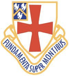 DURFC Annual General Meeting Agenda 2020The Durham University RFC Annual General Meeting will be held online via a Google poll between 21st – 22nd April 2020 with votes ending at 1700.Only 1 vote allowed per club member, more details to follow.Deadline for nominations will be 1700 Monday 20th April 2020.Candidates running for contested positions (highlighted in yellow below) will submit a video up to 2 min long to support their candidacy.Details for hustings:Each nominee must have a proposer and a secondary proposer.Nominees applying for contested positions will have to propose themselves to the club.Any questions please email Fergus Hamilton on fergus.m.hamilton@durham.ac.ukThe meeting will run as follows:Opening Remarks-    	Fergus HamiltonTreasurers Update-    	James RosanwoClub President Honorary Vote/ Durham County Representative-    	Fergus King MBEAssociate Members/ vice-Presidents to vote in:HustingsThe positions on the committee that are available this year are as follow below:Club Captain2 Vice-Club CaptainsVice-TreasurerKit OfficerSponsorship OfficerMarketing Officer2 Community OfficersPublic Relations OfficerFixture SecretaryMatch Day Logistics Officers (2 recommended)Media Officers (team of 3 recommended)Social Secretaries (team of 2/3 recommended)Alumni OfficerNominations TBC on Monday 20th April 2020Luke RobinsonBen PountneyMark KennedyAngus MacdonaldMargaret HughesJonathan RickardBeth TrickerJames KennedyIan CarrickKate JoryEmily GarveyRoss MarshallRichard RawlinsPhil CurwenTony PhillipsStephen McMullenTom TabernerBen Pountney4W midM1271321-3244Jason Wurzal4E uppU38M403-4064RoleNominationProposerSeconderClub Captain - 1Dan BlackmanRhys BelcherFergus HamiltonFergus HamiltonVC - 2Oli WardAngus AdairZak SennettFergus HamiltonFergus HamiltonDan BlackmanTreasurerMortem WardFergus HamiltonVice Treasurer - 2Tom Holder Will PritchardPlacement yearFergus HamiltonDan BlackmanKit officerSol HydeMatt BarghRhys BelcherRhys BelcherDan BlackmanFergus HamiltonSponsorshipBen FowlesFred DaviesFergus HamiltonFergus HamiltonMarketingHarry MercerTiarnan NevilleFergus HamiltonCommunity officerMarijn HuisTom FitzGeraldFergus HamiltonFergus HamiltonAlex SkinnerMarijin HuisFixture secretaryMortem WardMatch Day logisticsWill SammonsPeter LaneFergus HamiltonMedia OfficersRory Stewart CoxNick JonasWill RichardsonPeter Francis““Gus McGilligan““Social SecretariesFergus HaigCameron GleaveDan Allchurch Fergus HamiltonFergus HamiltonFergus HamiltonAnthony MorrisAnthony MorrisAnthony MorrisAlumni officerAnthony MorrisFergus HamiltonTour - continuedTom HollidgeLachlan Peterson--